Структурное подразделение «Детский сад комбинированного вида «Звездочка»МБДОУ «Детский сад «Планета детства» комбинированного вида »Краткосрочный проект в средней группе«ЗЕМЛЯ»                                                                                Подготовила воспитатель:Салмина А.Х.2022 годАктуальность проектаПланета Земля – наш общий дом, каждый человек, живущий в нём, должен заботливо и бережно относиться к нему, сохраняя все его ценности и богатства. В дошкольный период закладывается первоначальное понимание некоторых аспектов взаимодействия человека с природой: человек как живое существо, нуждающееся во вполне определенных жизненно необходимых условиях; человек как природоиспользователь, потребляющий в своей деятельности ресурсы Земли, охраняющий природу и по мере возможности восстанавливающий ее богатства. Все занятия по проекту взаимосвязаны, продолжаются в других видах деятельности – как самостоятельной, так и НОД, индивидуальной и коллективной, для того чтобы дети, педагог и родители ощущали в себе частицу радости, эмоциональный заряд, а главное – желание продолжать работу по реализации этого проекта.Цель: расширять представления детей о том, что Земля – общий дом всех людей и всех живых существ, живущих рядом с человеком. Совершенствование представлений о планете Земля, о её ресурсах; знакомство со странами и континентами планеты Земля. Участники проекта: педагоги, воспитанники средней группы, родители воспитанниковТип проекта : краткосрочный 18.04.-25.04.2022гг.Задачи проекта: Сформировать у детей понятие о Земле как планете. Уточнить знания детей о природных ресурсах нашей планеты.Развивать кругозор детей, навыки продуктивной деятельности.Формировать умение передавать в работе своё отношение к окружающему миру.3. Образовательные:- формирование у детей чувства бережного, ответственного отношения к природе;- продолжать закреплять умения работы с бумагой и ножницами;- закрепить знания детей о животных и растениях нашей планеты.4. Воспитательные:- воспитывать любовь и уважительное отношение к живой природе;- воспитывать желание сохранять планету чистой;- воспитывать интерес к художественному творчеству;5. Развивающие:- развивать познавательный интерес;- развивать творческие способности, умения анализировать, делать выводы;- продолжать развивать свободное общение со взрослыми;- развивать диалогическую речь;- развивать эстетическое восприятие окружающего;- расширять и активизировать словарный запас детей;- Развивать мелкую моторику рук.Оборудование и материалы: Цветная бумага, ножницы, клей.Задачи по образовательным областям:Познавательное развитиеУчить детей объяснять экологические зависимости, устанавливать связи и взаимодействия человека с природой.Активизировать познавательную и речевую деятельность детей.Расширять представление детей о различных природных объектах: почва, вода, минералы
ЗдоровьеФормировать представления детей о здоровом образе жизни.Расширять представления детей о важных компонентах здорового образа жизни.БезопасностьПриобщать детей к выполнению правил безопасного поведения человека в окружающей природе.ТрудВоспитывать у детей желание участвовать в совместной трудовой деятельности наравне со всеми, стремление быть полезным окружающим.Речевое развитиеРазвивать умение свободного общения с детьми и взрослыми.Художественно-эстетическое развитиеФормировать у детей эстетическое отношение к явлениям живой природы.Способствовать индивидуальному самовыражению детей в процессе продуктивной творческой деятельности.Социально-коммуникативное развитиеРазвивать игровую деятельность детей.Приобщать к элементарным правилам взаимоотношений со сверстниками и взрослыми.Этапы реализации проектаПодготовительный этап: Знакомство с песнями о земле «Песенка про медведей».Практический этап: Формулирование целей и задач, изучение литературы.Основной этап:Основная работа с аппликацией, подбор геометрических фигур, обводка своих рук.Работа с родителямиПривлеч родителей к совместной деятельности Бросовый материал, гуашь, кисти, макет глобуса, географические карты, скотч.ВыводУ детей сформировалось доброе отношение к планете Земля.Познакомились с основными правилами поведения в природе.Воспиталось заботливое отношение к живой природе.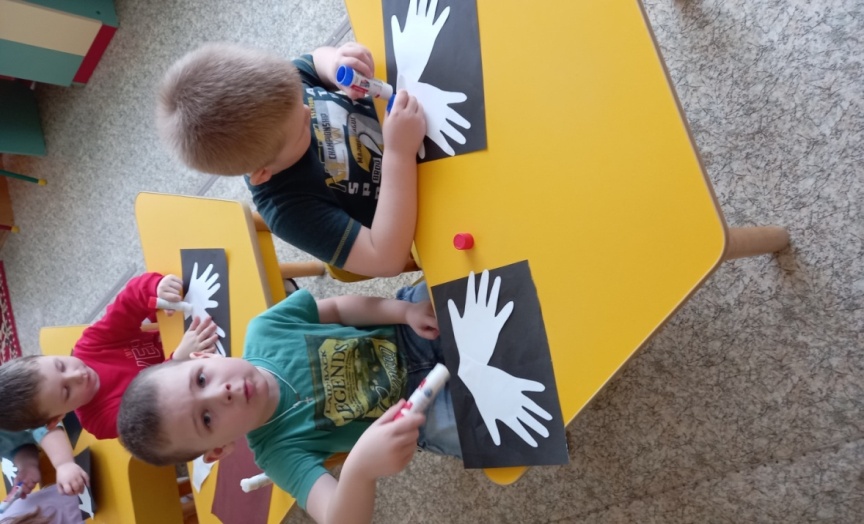 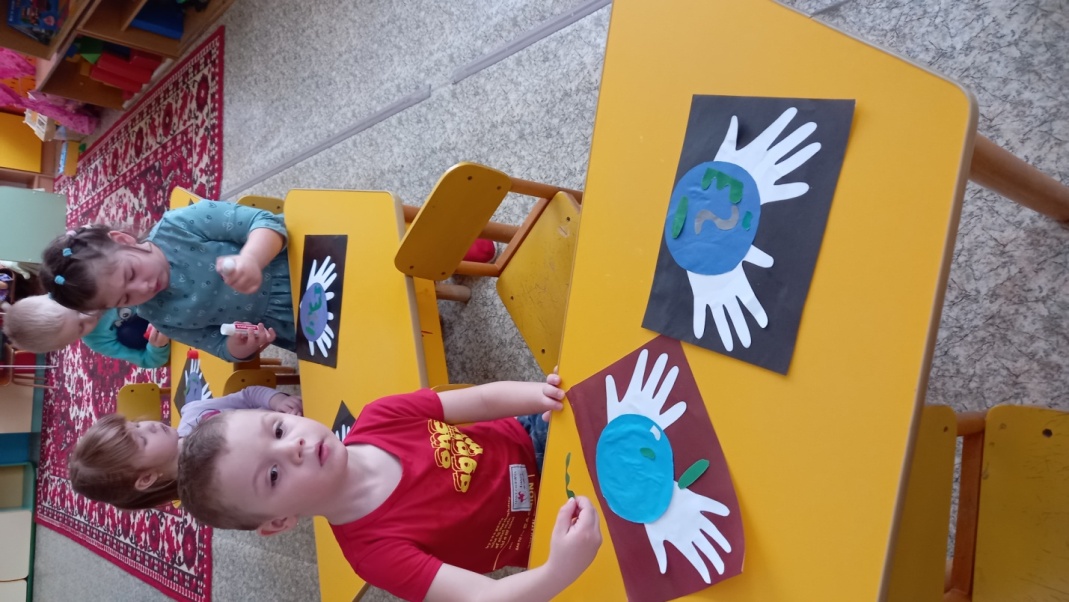 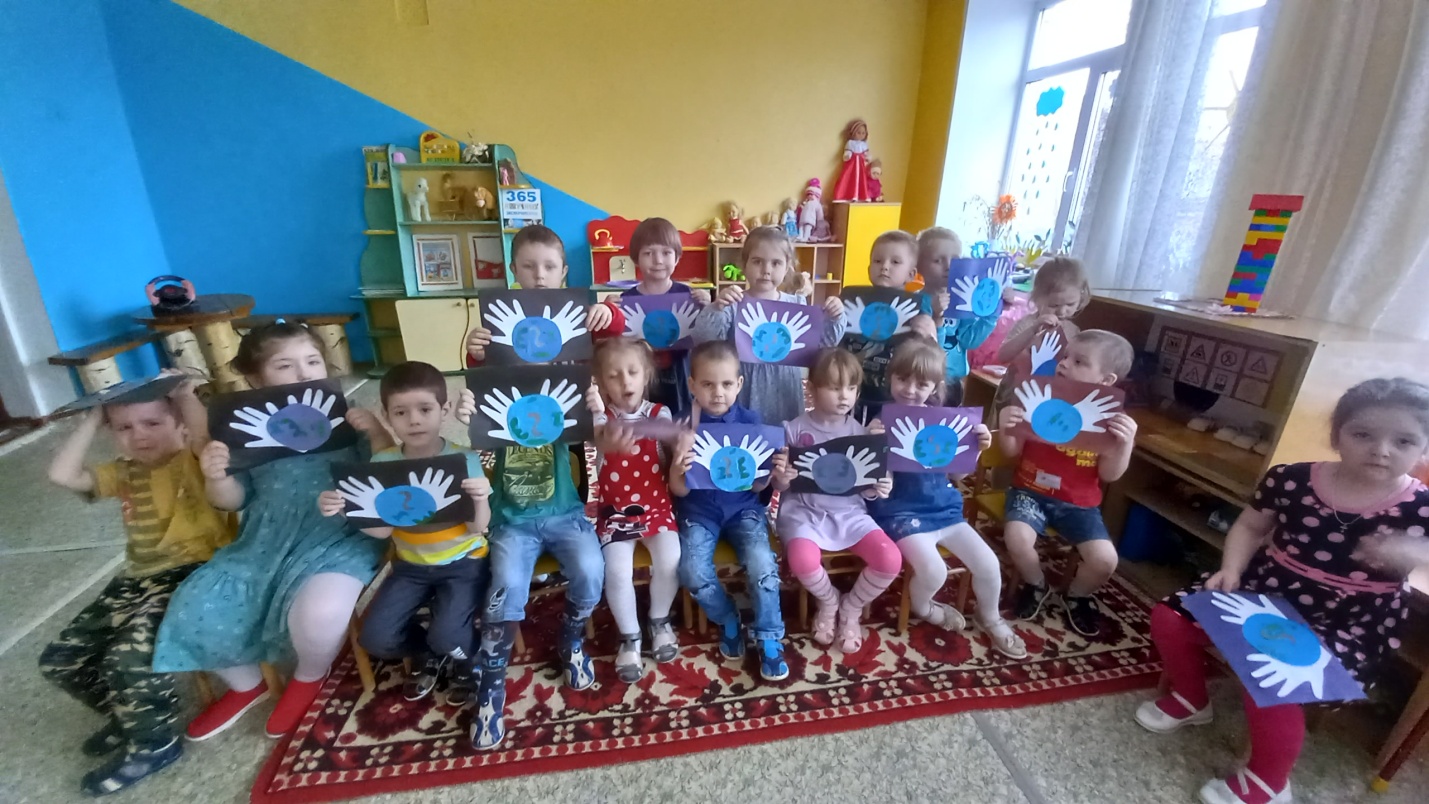 